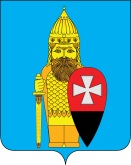 СОВЕТ ДЕПУТАТОВ ПОСЕЛЕНИЯ ВОРОНОВСКОЕ В ГОРОДЕ МОСКВЕ РЕШЕНИЕ21.09.2022 № 08/05О внесении изменений в решение Совета депутатов поселения Вороновское от 20.07.2022 № 07/06 «О присвоении наименований объектам улично-дорожной сети в поселении Вороновское»На основании письма из ГБУ МОСГОРБТИ (вх. № 02-01-18-2806/22 от 30.08.2022), в связи с совпадением участка объекта улично-дорожной сети «Сипягинское шоссе» с ранее присвоенным наименованием «Придорожная улица» в деревне Безобразово;Совет депутатов поселения Вороновское решил:1. В решение Совета депутатов поселения Вороновское от 20.07.2022 № 07/06 «О присвоении наименований объектам улично-дорожной сети в поселении Вороновское» внести изменения;1.1. пункт 1.6. решения дополнить пунктом 1.6.1. следующего содержания: «1.6.1. участок Сипягинского шоссе в границах деревни Безобразово именовать Придорожной улицей;».2. Направить копию настоящего решения в префектуру ТиНАО г. Москвы для последующего направления в базу данных ФИАС (федеральная адресно-информационная система).3. Опубликовать настоящее решение в бюллетене «Московский муниципальный вестник» и разместить на официальном сайте администрации поселения Вороновское в информационно – телекоммуникационной сети «Интернет».4. Контроль за выполнением настоящего решения возложить на главу поселения Вороновское Царевского Е.П.Главапоселения Вороновское                                                                      Е.П. Царевский